LE PONTClasse de CMB Ecole Elémentaire Montretout Saint Cloud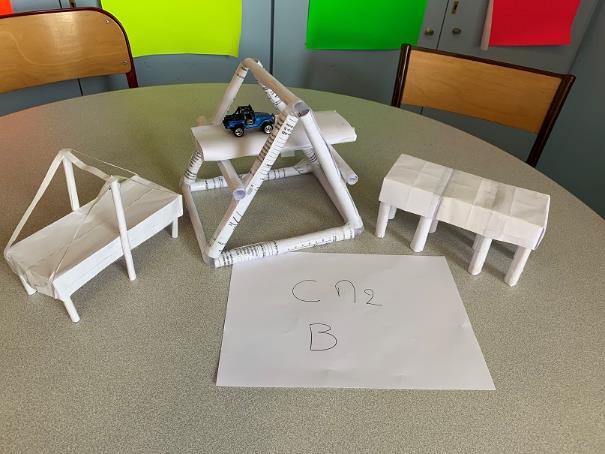 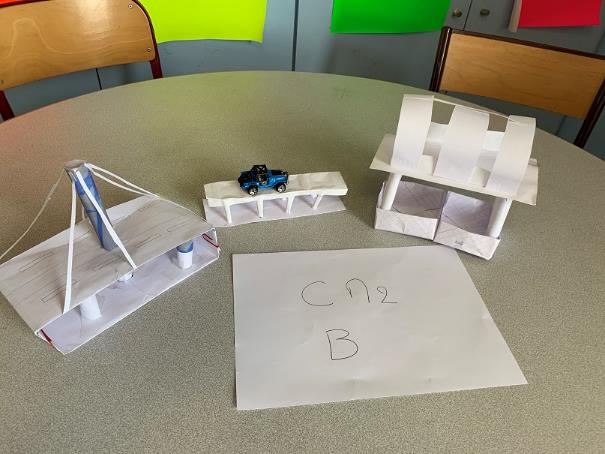 